CARTA DE INTENCIÓN DE PRÁCTICAYo _______________________________________________________ identificado con documento N°_________________________ estudiante de la Fundación Universitaria del Área Andina programa Licenciatura en Pedagogía Infantil, manifiesto mi intención para realizar la práctica pedagógica de _____________________________ y aceptar los siguientes compromisos: Iniciar y finalizar la practica en el sitio inscrito ante la universidad en el formulario DATOS DE PRACTICA.Entregar la documentación completa y acorde a los requerimientos para el inicio y finalización de la práctica.Permanecer durante toda la practica en el sitio inscrito para ello.Si se presenta alguna dificultad en el sitio de práctica de inmediato notificaré al programa académico para que se tomen las medidas pertinentes.Cumplir con el reglamento de práctica de la institución y reglamento estudiantil de la Fundación Universitaria del Área AndinaCumplir con el reglamento de trabajo de la entidad o jardín donde realice la práctica.Fecha: __________________________________________________________________Firma del estudiante ________________________________________________Cédula ______________________________________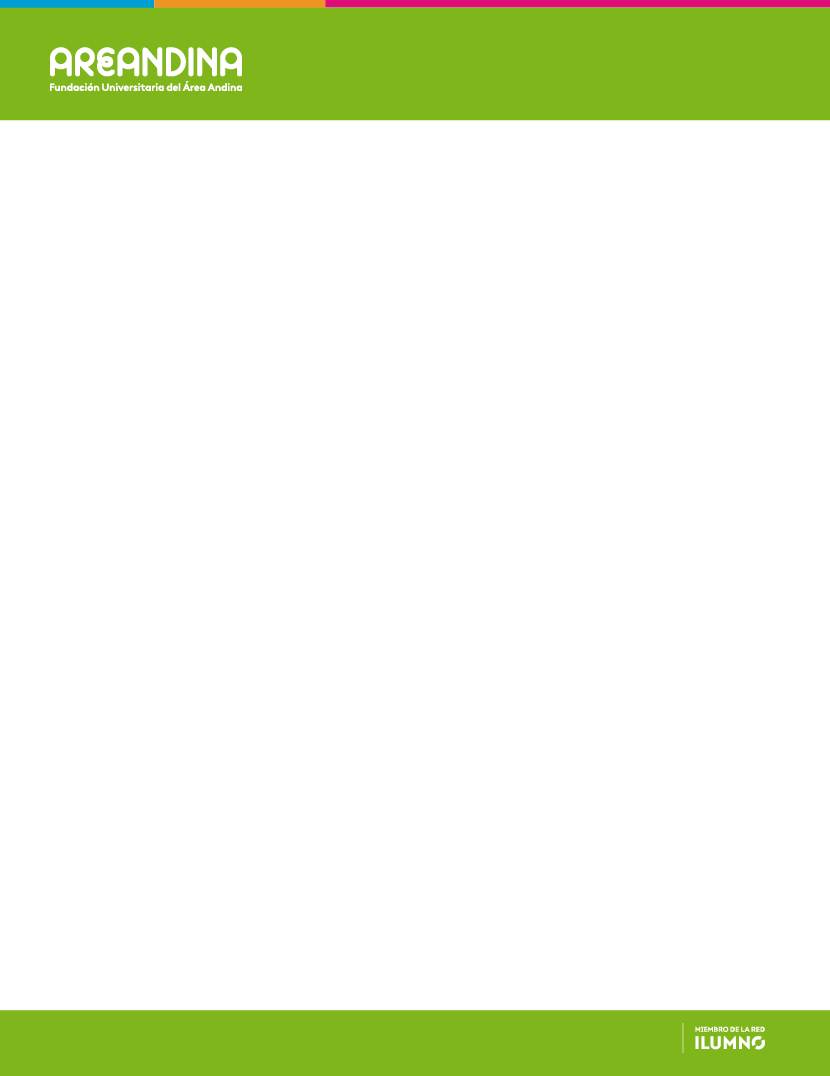 